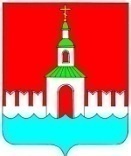 АДМИНИСТРАЦИЯ ЮРЬЕВЕЦКОГО МУНИЦИПАЛЬНОГО РАЙОНА ИВАНОВСКОЙ ОБЛАСТИПОСТАНОВЛЕНИЕот 18.10.2019_ № 397                                                                                               г. ЮрьевецОб организации и осуществлении регистрации (учета) избирателей, участников референдума на территории Юрьевецкого муниципального района	Руководствуясь Федеральным законом от 12 июня 2002 года № 67-ФЗ «Об основных гарантиях избирательных прав и права на участие в референдуме граждан Российской Федерации» (в действующей редакции), Указом Губернатора Ивановской области от 27.06.2006 № 21-уг «О мерах по реализации на территории Ивановской области Положения о Государственной системе регистрации (учета) избирателей, участников референдума в Российской Федерации» (в действующей редакции),   Положением о Государственной системе регистрации (учета) избирателей, участников референдума в Российской Федерации, утвержденным постановлением Центральной избирательной комиссии Российской Федерации от 29.12.2005 № 164/1084-4, постановлениями Избирателей комиссии Ивановской области от 06.03.2006 № 98/711-3, от 28.03.2019 № 133/801-6, администрация Юрьевецкого муниципального района, Постановляет:  1. Назначить Смыслову И.Ф., начальника управления муниципальной службы, кадровой работы, архивного дела и правового обеспечения, ответственным лицом за осуществление регистрации (учета) избирателей, участников референдума на территории Юрьевецкого муниципального района.2. Главному специалисту управления муниципальной службы, кадровой работы, архивного дела и правового обеспечения (системному администратору) Тютину Н.П. обобщать сведения, предоставляемые в соответствии с п.1 Указа Губернатора Ивановской области в последний четверг каждого месяца. 3. Смысловой И.Ф., начальнику управления муниципальной службы, кадровой работы, архивного дела и правового обеспечения организовать:2.1. передачу председателю территориальной избирательной комиссии Юрьевецкого района в течении не более чем двух дней сведений, для ввода в ГАС «Выборы»;2.2. подготовку данных о численности избирателей, участников референдума, зарегистрированных на территории Юрьевецкого муниципального района по форме № 3.2 риур;2.3. осуществлять контроль:- за соблюдением порядка представления сведений органами (должностными лицами)  в соответствии с п. 1 Указа Губернатора Ивановской области;- за полнотой и достоверностью сведений, обобщаемых в соответствии с п. 2 настоящего постановления.	4. Постановление администрации Юрьевецкого муниципального района от 29.09.2011 № 475а «Об организации и осуществлении регистрации (учета) избирателей, участников референдума на территории Юрьевецкого муниципального района» считать утратившим силу. 	5. Настоящее постановление подлежит обнародованию путем размещения на информационных стендах Юрьевецкого муниципального района по следующим адресам: г.Юрьевец, ул.Советская, д.37, г.Юрьевец, ул.Советская, д.97, Юрьевецкий район, с.Ёлнать, ул.Сиротина, д.6, Юрьевецкий район, с.Соболево, ул.Молодежная, д.4, Юрьевецкий район, с.Михайлово, ул.Советская, д.14а, а также разместить на официальном сайте администрации Юрьевецкого муниципального района «юрьевец-официальный.рф».                  6. Контроль за исполнением постановления оставляю за собой. Глава Юрьевецкого муниципального района 						Ю.И. Тимошенко 